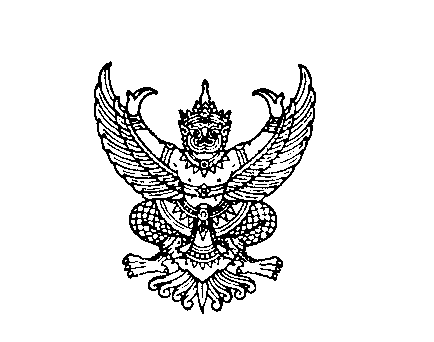 ที่ มท 0816.4/วถึง  สำนักงานส่งเสริมการปกครองท้องถิ่นจังหวัด ทุกจังหวัด	ตามหนังสือกรมส่งเสริมการปกครองท้องถิ่น ด่วนที่สุด ที่ มท ๐๘๑๖.๔/ว ๓๖๑๖ ลงวันที่ 
๑๘ พฤศจิกายน ๒๕๖๓ ได้ขอความร่วมมือจังหวัดดำเนินการจัดส่งชื่อผู้ใช้งาน (Username) รหัสผ่าน (Password) และคู่มือการใช้งานระบบจัดเก็บรายงานการประเมินตนเอง (e-SAR) ไปยังองค์กรปกครองส่วนท้องถิ่นต้นสังกัดศูนย์พัฒนาเด็กเล็กที่ครบกำหนดรอบการประเมินคุณภาพภายนอก จำนวน ๑๖,๕๑๑ แห่ง และที่ยังไม่ได้รับการประเมินคุณภาพภายนอก จำนวน ๑๘๓ แห่ง เพื่อให้องค์กรปกครองส่วนท้องถิ่นต้นสังกัดศูนย์พัฒนาเด็กเล็กดังกล่าว จัดส่งไฟล์รายงานการประเมินตนเอง (SAR) ปีการศึกษา ๒๕๖๒ พร้อมทั้งพิจารณาคัดเลือกและส่งรายชื่อ
ศูนย์พัฒนาเด็กเล็กที่พร้อมรับการประเมินคุณภาพภายนอก ประจำปีงบประมาณ พ.ศ. ๒๕๖๔ โดยปฏิบัติ
ตามคู่มือการใช้งานระบบจัดเก็บรายงานการประเมินตนเอง (e-SAR) ภายในวันที่ ๓๐ พฤศจิกายน ๒๕๖๓ นั้น	กรมส่งเสริมการปกครองท้องถิ่น ได้รับการประสานจากสำนักงานรับรองมาตรฐานและประเมินคุณภาพการศึกษา (องค์การมหาชน) ว่าได้กำหนดจะดำเนินการประเมินคุณภาพภายนอกศูนย์พัฒนาเด็กเล็ก
ที่ครบกำหนดรอบการประเมินคุณภาพภายนอก และที่ยังไม่ได้รับการประเมินคุณภาพภายนอกให้ครบทุกแห่ง เพื่อให้เป็นไปตามความในมาตรา ๔๙ วรรคสอง แห่งพระราชบัญญัติการศึกษาแห่งชาติ พ.ศ. ๒๕๔๒ และ
ที่แก้ไขเพิ่มเติม ดังนั้น จึงขอให้สำนักงานส่งเสริมการปกครองท้องถิ่นจังหวัดแจ้งให้องค์กรปกครองส่วนท้องถิ่นต้นสังกัดศูนย์พัฒนาเด็กเล็กดังกล่าวข้างต้น จัดส่งรายชื่อศูนย์พัฒนาเด็กเล็กทุกแห่งที่ยังไม่ได้รับการประเมินคุณภาพภายนอก ในระยะเวลาห้าปีนับแต่การประเมินครั้งสุดท้าย เข้ารับการประเมินคุณภาพภายนอก ประจำปีงบประมาณ พ.ศ. ๒๕๖๔ โดยปฏิบัติตามคู่มือการใช้งานระบบจัดเก็บรายงานการประเมินตนเอง (e-SAR) ภายในวันที่ ๒๕ กุมภาพันธ์ ๒๕๖๔		กรมส่งเสริมการปกครองท้องถิ่น		              กุมภาพันธ์  ๒๕๖๔กองส่งเสริมและพัฒนาการจัดการศึกษาท้องถิ่นกลุ่มงานส่งเสริมการจัดการศึกษาปฐมวัยและศูนย์พัฒนาเด็กเล็ก  โทร. ๐ ๒๒๔๑ ๙๐21-3  ต่อ 41๖ โทรสาร ต่อ 418ได้ตรวจสอบรายงานการส่งรายชื่อศูนย์พัฒนาเด็กเล็กที่พร้อมรับการประเมินคุณภาพภายนอก ประจำปีงบประมาณ พ.ศ. ๒๕๖๔ ในระบบจัดเก็บรายงานการประเมินตนเอง (e-SAR) ปรากฏว่าจำนวนรายชื่อศูนย์พัฒนาเด็กเล็กที่พร้อมเข้ารับการประเมินคุณภาพภายนอก ประจำปีงบประมาณ พ.ศ. ๒๕๖๔ ยังไม่ครบตามเกณฑ์เป้าหมายที่สำนักงานรับรองมาตรฐานและประเมินคุณภาพการศึกษา (องค์การมหาชน) (สมศ.) กำหนด ประกอบกับซึ่งจะดำเนินการประเมินผลจากการวิเคราะห์รายงานการประเมินตนเอง (SAR) ของสถานศึกษา